VYNÁLEZCI A ČESKÉ VYNÁLEZYObsahový cíl:	Žák získává z textu informace o daných slavných vynálezcích, ke každému z nich vybírá ty důležité.Žák zakresluje do mapy ČR města spojená se slavnými vynálezci. Žák vymyslí nějaký vynález a vyplní žádost o udělení patentu jeho vynálezu. Žák popisuje vynález z jeho rodné země. Žáci společně sestavují seznam 10 nejdůležitějších vynálezů. Žák se zamýšlí nad prací vynálezce.Žák vytvoří medailonek o nejslavnějším vynálezci z jeho země. Jazykový cíl:	Žák přiřazuje popisky k obrázkům. Žák vysvětluje slova použitá v textu. Žák spojuje číslice s jejich slovním přepisem. Žák říká, kdy se vynálezci narodili a kdy zemřeli. Žák na základě porozumění textu doplňuje slova do vět. Žák spojuje názvy kolonek formuláře s jejich vysvětlením. Žák popisuje vynález z jeho rodné země. Žák vytvoří medailonek o nejslavnějším vynálezci z jeho země. Žák na základě videa a porozumění textu odpovídá na otázky.Slovní zásoba:vynález, vynálezce, dynamit, bleskosvod, kostkový cukr, bankomat, kontaktní čočky, lodní šroub, knihtisk, matematika, fyzika, chemie, biochemie, homole, cukrovar, umělá hmota, lesník, porucha, medailonek, nejdříve, nejpozději, patent, patentový úřad, formulář, prvenství, žádost o udělení patentuJazykové struktury:...se narodil v roce..., ...umřel v roce..., ...nemusí přepisovat knihy, ...můžou tisknout/jezdit rychleji/snadno si osladit čaj/stavět tunely v horách, ...nemusí nosit brýle/nosit s sebou peníze/se bát, že jim blesk uhodí do domu, ...pracoval v/ve..., ...rozbili vynález, ...byl jako malý hodně nemocný, ...udělal vynález pro manželku, ...žil nejdelší/nejkratší dobu, když vymyslím..., musím jít na..., dostanu na vynález patent, jak vynález funguje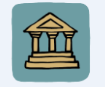 VYNÁLEZCI A ČESKÉ VYNÁLEZY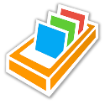 1. Napiš, jaké všechny předměty máš ve škole (matematika, chemie…).
……………………………………………………………………………………………………………………………………………………….……………………………………………………………………………………………………………………………………………………….……………………………………………………………………………………………………………………………………………………….2. Podívej se na video o vynálezci, který se jmenuje Alva. Tady je stránka, kde najdeš video https://www.youtube.com/watch?v=CKfjuHMFFWo. Odpověz na otázky dole.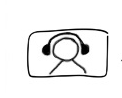 A. Pro koho Alva dělá vynálezy?a) pro kamarády			b) pro školu			c) pro zvířata B. Ve videu je 5 učitelů, kteří učí 5 předmětů (matematika, biologie, chemie, zeměpis, hudební výchova). Jak jdou předměty ve videu za sebou?
1. …………………………………………. 2. …………………………………………. 3.………………………………………….
4. …………………………………………. 5. ………………………………………….C. Jaký z těchto vynálezů Alva nevymyslel?1. Alvovy raketo-brusle2. Alvův přenosný extra turbo vysavač3. Alvova super tužka4. Alvův supervýživný roztok5. Alvův potravinový transformátor D. Který vynález je podle tebe nejlepší a proč?3. Na obrázcích je sedm vynálezů. Poraďte se se spolužákem a řekněte, k čemu myslíte, že se vynálezy používaly.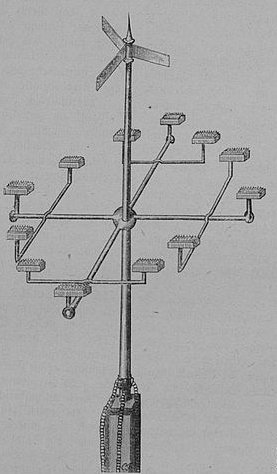 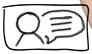 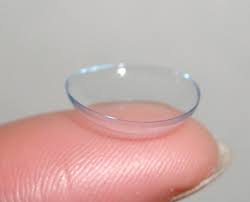 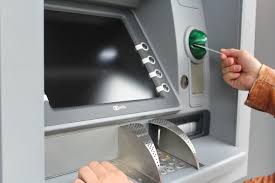 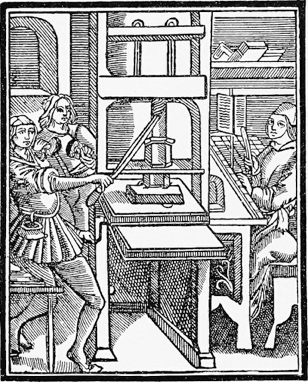 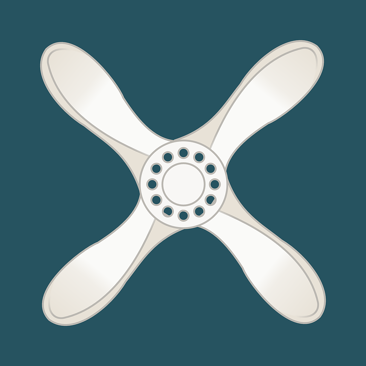 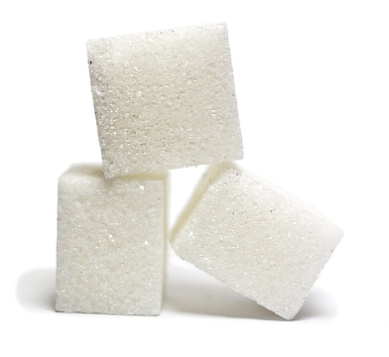 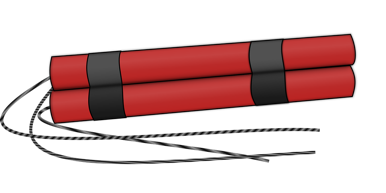 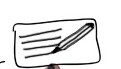 4. K obrázkům nahoře přiřaď názvy vynálezů:dynamitbleskosvodkostkový cukrbankomatkontaktní čočkylodní šroubknihtisk5. Čtyři vynálezy z obrázků nahoře jsou české vynálezy. Které myslíš, že to jsou? Napiš.……………………………………………………………………………………………………………………………………………………….6. Doplň do věty vynález, který tam patří:Lidé už nemusí přepisovat knihy, ale můžou je tisknout.            ………………………………Lidé už nemusí nosit brýle.						………………………………Lodě můžou jezdit rychleji.						………………………………Lidé už s sebou nemusí nosit peníze.				………………………………Lidé si můžou snadno osladit čaj.					………………………………Lidé už se nemusí bát, že jim blesk uhodí do domu.		………………………………Lidé můžou stavět tunely v horách.					………………………………7. Chceš vědět, které z vynálezů byly české? Přečti si medailonky o slavných vynálezcích a do kroužků vedle textu dopiš název vynálezu.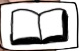 Otto Wichterle (1913-1998)Narodil se v bohaté rodině v Prostějově. Jako malý byl hodně nemocný, a když mu bylo šest let, skoro umřel. Zajímala ho matematika, fyzika a chemie. Na vysoké škole studoval biochemii. Jednou ho napadlo, že lidé by si místo brýlí mohli dávat do očí kousek umělé hmoty. Josef František Ressel (1793-1857)Byl z česko-německé rodiny. Narodil se roku 1793 v Chrudimi. Studoval lesnictví ve Vídni. Pak pracoval jako lesník nejdřív ve Slovinsku a pak v Itálii. Asi protože byl blízko moře, přemýšlel, jak udělat, aby lodě pluly rychleji. První pokus s lodním šroubem udělal na lodi Civetta. Loď ale měla poruchu a policie pokus zakázala. Problém ale nebyl v lodním šroubu.Prokop Diviš (1698-1765)Prokop Diviš se narodil blízko Žamberka. Svůj bleskosvod umístil roku 1754 na zahradě v Příměticích u Znojma. Když na jaře roku 1760 přišlo velké sucho, lidé si mysleli, že za to může jeho bleskosvod a vynález zničili. Funkční bleskosvod tak nakonec použil poprvé až v Americe Benjamin Franklin roku 1760. Jakub Kryštof Rad (1799-1871)Dřív se cukr vyráběl ve velkých kusech, které vážily půl kilogramu i víc. Říkalo se jim homole. Doma jste si pak museli homoli nasekat. Jakub Kryštof Rad byl rakouský ředitel cukrovaru v Dačicích. Jeho manželka se prý poranila při sekání cukru, a tak vymyslel kostky cukru. Ty se začaly v Dačicích vyrábět v roce 1843. (převzato a upraveno: http://www.abicko.cz/clanek/precti-si-technika/10951/7-ceskych-vynalezu-od-lodniho-sroubu-ke-kontaktnim-cockam.html)8. Hádej, kdo je kdo. Spoj linkou jméno s obrázkem (texty ve cvičení 7 ti napoví). Pak pod linku pod obrázkem napiš aspoň jednu informaci o vynálezci, kterou najdeš v textu.Otto Wichterle	Josef František Ressel	Prokop Diviš		Jakub Kryštof Rad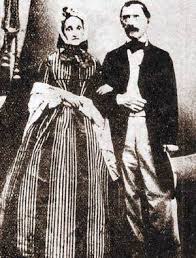 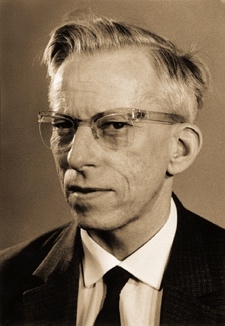 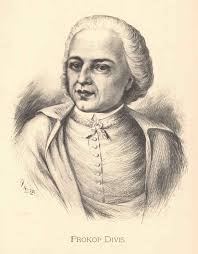 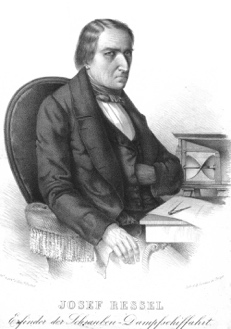 …………………….	     …………………….	       …………………….      …………………….…………………….          …………………….        …………………….      …………………….…………………….          …………………….        …………………….      …………………….9. Odpověz na otázky:Kdo pracoval ve Slovinsku a v Itálii?			…………………………………….Komu lidé rozbili vynález?					…………………………………….Kdo byl jako malý hodně nemocný?    			…………………………………….Kdo udělal vynález pro manželku?				…………………………………….10. Vysvětli, co znamenají tato slova.biochemie		umělá hmota	    lesník	porucha	manželka	medailonek11. Spoj, co k sobě patří:1600							devatenáct set1700							osmnáct set1800							šestnáct set1900							sedmnáct set12. Kdy se narodil a kdy umřel? Řekni ke každému vynálezci.Otto Wichterle (1913-1998): Otto Wichterle se narodil v roce …. a umřel v roce ….Josef František Ressel (1793-1857): Josef František Ressel se narodil v roce …. a umřel v roce ….Prokop Diviš (1698-1765): Prokop Diviš se narodil v roce …. a umřel v roce ….Jakub Kryštof Rad (1799-1871): Jakub Kryštof Rad se narodil v roce …. a umřel v roce ….13. Odpověz na otázky.Kdo z vynálezců se narodil nejdříve?		…………………………………….Kdo z vynálezců se narodil nejpozději?		…………………………………….Kdo z vynálezců žil nejdelší dobu?			…………………………………….Kdo z vynálezců žil nejkratší dobu			…………………………………….14. Každý z vynálezců je spojený s městem v České republice (kde se narodil nebo kde žil). Které město patří ke kterému vynálezci? Najdi, kde tato města jsou, a zakresli je do mapy. Vlep k nim obrázek vynálezce.Chrudim 	Dačice 	Žamberk 	Prostějov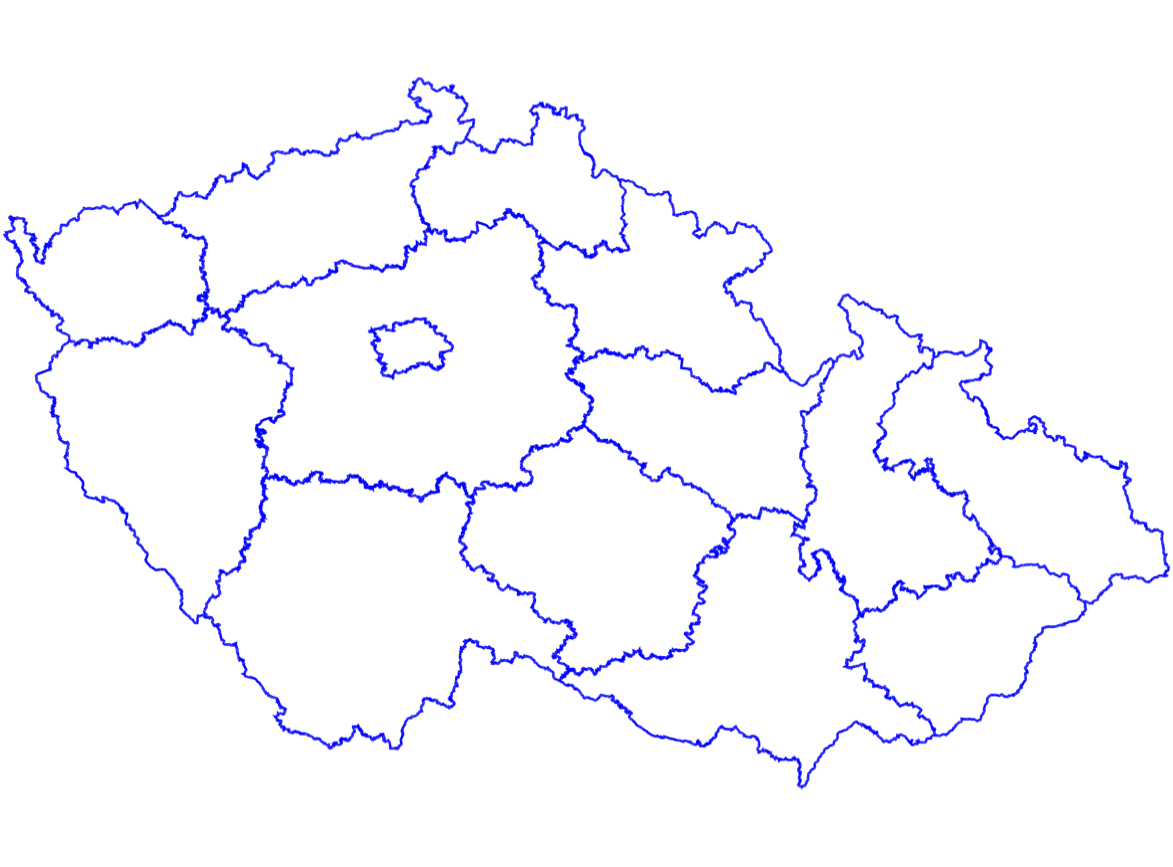 PATENTOVÝ ÚŘAD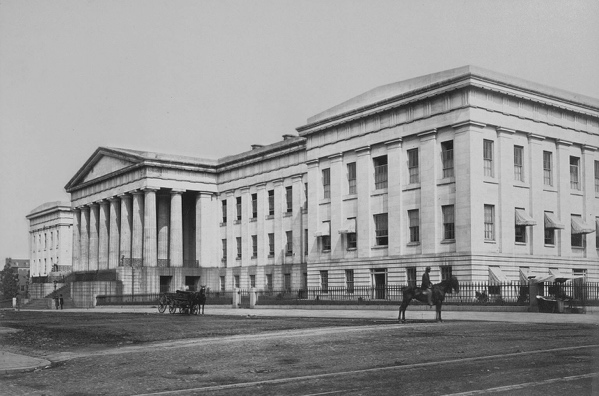 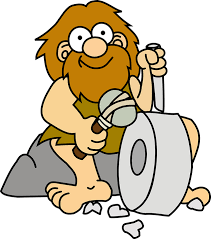 Když vymyslíte vynález, chcete, aby celý svět věděl, že jste byli první, kdo ho vymyslel. Proto musíte jít na PATENTOVÝ ÚŘAD a vyplnit formulář. Na vynález dostanete PATENT a nikdo vám už vaše prvenství nemůže vzít.15. Doplňte slova:Když vymyslím …………………………, musím jít na …………………………. Tam dostanu na vynález ………………………… . Ale musím být první, kdo tu věc vymyslel!16. V předchozím pracovním listu jsi měl za úkol vymyslet vlastní vynález. Co teď musíš udělat, aby všichni věděli, že jsi ho vymyslel ty? Vyplň formulář a utíkej na patentový úřad! Než ale začneš, musíš vědět několik důležitých věcí. Spoj, co k sobě patří:žádost	o udělení patentu				kdy ses narodildatum narození					tvoje jménoadresa bydliště					jak se vynález jmenujenázev vynálezu					ulice a město, kde bydlíšpopis vynálezu					jak vynález fungujepodpis							formulář, který musíš dát na patentový úřad17. Vyplň žádost o udělení patentu.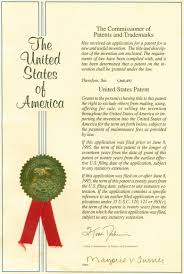 18. Zjisti, jaký vynález pochází z tvojí země. Nakresli ho a popiš ho (jak se jmenuje, kdy byl vynalezen, k čemu ho lidé používají).………………………………………………………………….………………………………………………………………….………………………………………………………………….………………………………………………………………….………………………………………………………………….………………………………………………………………….………………………………………………………………….19. Vystřihni obrázek vynálezu a nech spolužáky hádat, k čemu se vynález používá. Diskutujte o vašich vynálezech. Který z vynálezů je podle vás pro lidi nejdůležitější? 20. Udělejte společně se spolužáky seznam 10 vynálezů podle toho, jak jsou pro váš život důležité. Můžete do seznamu dát i vynálezy z předchozího listu, nebo další vynálezy, které znáte.1.2.3.4.5.6.7.8.9.10.21. Je práce vynálezce lehká nebo těžká? Je zajímavá nebo nudná? Chtěl bys být vynálezce a proč ano, nebo proč ne? Napiš.………………………………………………………………………………………………………………..………………………………………………………………………………………………………………..………………………………………………………………………………………………………………..………………………………………………………………………………………………………………..………………………………………………………………………………………………………………..………………………………………………………………………………………………………………..………………………………………………………………………………………………………………..22. Jaký vynálezce z tvojí země je nejslavnější? Napiš o něm medailonek. Stáhni si z internetu jeho fotku.23. Udělejte se spolužáky výstavu slavných světových vynálezů a vynálezců. Každý si vezměte na starost svou zemi, odkud jste. Na výstavě by měla být mapa světa, kam zaznačíte vynálezce a vynálezy. Nakreslete také společně velkou časovou osu a poskládejte vynálezy, jak šly za sebou.Použité zdroje:Obrázky:[cit. 2018-03-06] Dostupné pod licencí Public domain a Creative Commons na WWW:<https://commons.wikimedia.org/wiki/File:Contact_lens.JPG><https://pixabay.com/en/propeller-blades-fan-42765/><https://pixabay.com/pl/cukier-w-kostkach-cukier-kostki-549096/><https://commons.wikimedia.org/wiki/File:Die_Gartenlaube_(1878)_b_626_1.jpg><https://www.flickr.com/photos/internetarchivebookimages/14586285399><https://pxhere.com/cs/photo/571812><https://pixabay.com/en/dynamite-explosive-tnt-1293082/><https://upload.wikimedia.org/wikipedia/commons/4/48/Prof._Ing._RTDr._Otto_Wichterle.jpg><https://upload.wikimedia.org/wikipedia/commons/3/3c/Josef_Ressel_1868.jpg><https://upload.wikimedia.org/wikipedia/commons/5/57/Jan_Vil%C3%ADmek_-_Prokop_Diviš.jpg><https://upload.wikimedia.org/wikipedia/commons/d/d1/Jakub_Kryštof_Rad_a_Juliana_Radová.jpg><https://upload.wikimedia.org/wikipedia/commons/1/1f/ČR_kraje_2005.svg><http://maxpixel.freegreatpicture.com/Person-Inventor-Caveman-Man-Primitive-Primeval-159359><https://commons.wikimedia.org/wiki/File:U._S._Patent_Office.jpg><https://commons.wikimedia.org/wiki/File:US_Patent_cover.jpg> 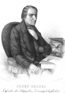 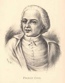 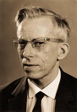 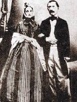 